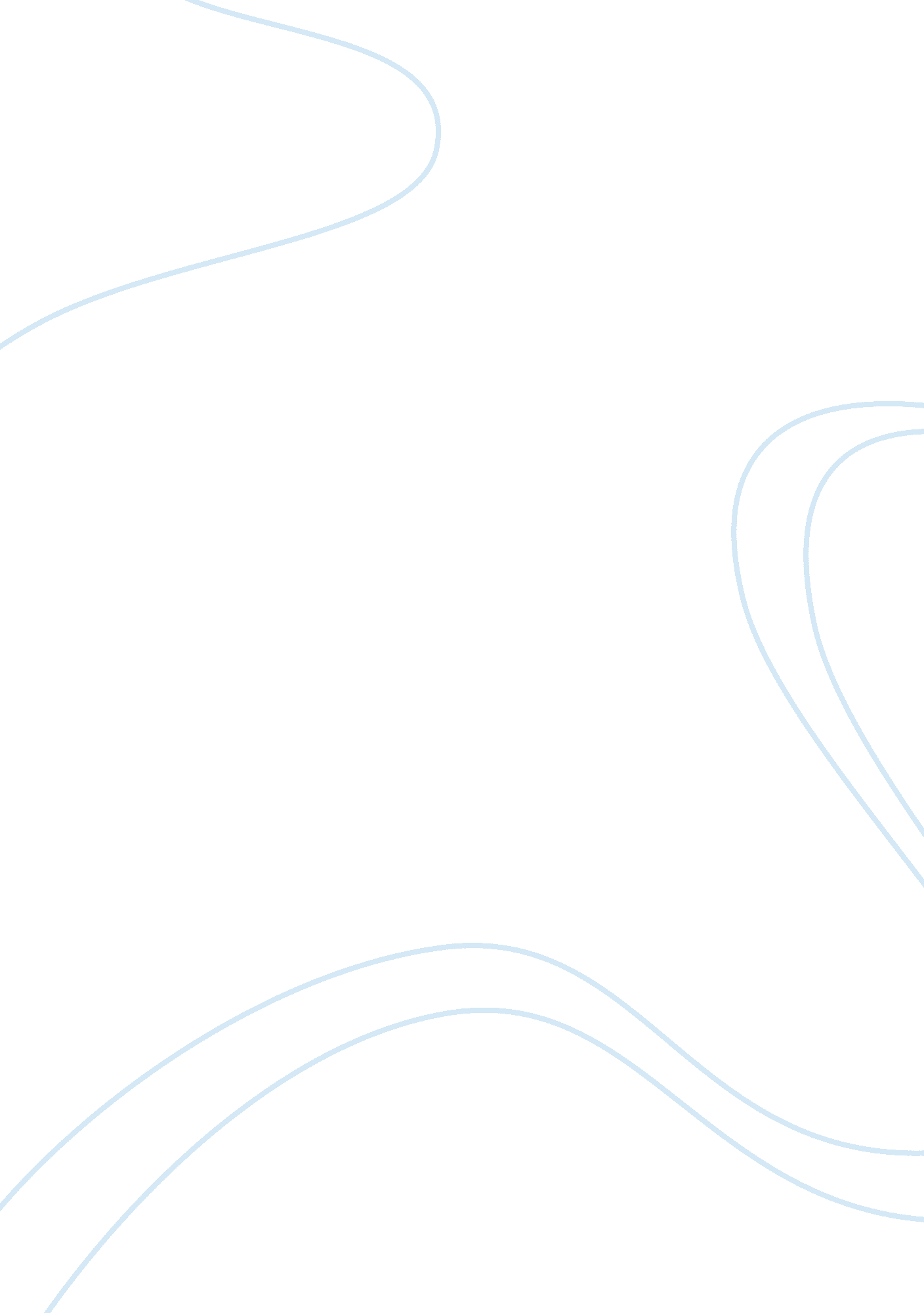 Short answersPhilosophy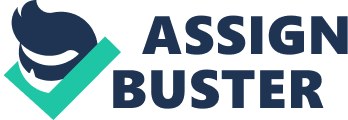 1. Debords notion of " spectacle culture The notion of spectacle culture offers an interesting display of an important display, coming in a very impressive organization, depicted in a natural environment and fostered by entertainment-like phenomena. This is further exhibited by a persona, made with a public gaze and expressed through various levels of contempt, making it more admirable. Spectacle is an image of an extravagant display revealed in a performance, but which also feature violence or atrocity on one part. This is further explored by an effective response to nature, making an appeal of behavior that explore repugnance, virtually expressed in a natural environment such as that based on a pair of spectacles of events. (Mulvey, 1989) 
2. The Situationist notion of the " colonization of everyday life" 
The growing theory of the spectacle is old to be remarkably striking in old English, and making important classifications of the theory itself. This is attained powerfully by the changing scenerior of an inspirational moment, powerfully explored by the situationsits approach, known by its distinct approach to environmental challenges. The concept is derived from the growing list of the societal understanding of built intellectualism. The shocks that were historical identified explore remarkable moments, which are fascinating and are unique especially when important derivatives remarkably involving good moments and good political landscapes. 
3. Barthess distinction between the " denotative" meaning of an image and its " connotative meaning." 
Particular words are uniquely important and their meanings are hugely significant to the cultures that explore them. Writings as explained by various philosophers are based on changing linguistic trends, and which are meaningfully explored through generations and through periods of change. Denotative and connotative meaning provides various angle derivatives that are best known for semiotics or in other instances semiology. Semiotics is old linguistics that is defined in today’s language as the core concept within which concepts of language are established. The finger derivative in a signifier provides a lasting solution to word changes, making visual derivatives at various points. Denotative is defined by a signifier and which identify an obvious meaning of a specific sign. For example in accordance with a camouflaged statement, the obvious theory is to provide a conventionally agreeable statement that is also referred to as the first order signification. On the other hand, connotative meaning offers the socio-cultural as well as the personal associations relative to emotional, ideological levels of the given sign. 
4. The difference between the Surrealist notion of " surrealism" and Baudrillards notion of " hyperrealism." 
The theories defining the visual culture are defined by the experience of the eye. This is visualized nature of this is defined by modernity, but this is again theoretically explored along the various streams ranging from a supposedly stable environment. Hyperrealism is an important element in postmodern philosophy, deriving its conscious levels from characteristic development of reality. This offers an important filtration of events and thus ensuring that the expenditure is fostered on basic levels of changing values, and changing multitudes. Its paradigm is important in exploring and explaining cultural situations and conditions. Baudrillard explores fulfillment and happiness simultaneously and defining their natural role in providing solutions to events, and equally ensuring that answers were obtained to help establish reality. Surrealism is a famous component that is established on technical discoveries, making unique critics of the last century, and defining the true component of growing understanding of humanity in the latter years. 
References 
Mulvey, L. (1989). Visual Pleasure and Narrative Cinema,. in Visual and Other Pleasures. Bloomington: Indiana University Press, 1 